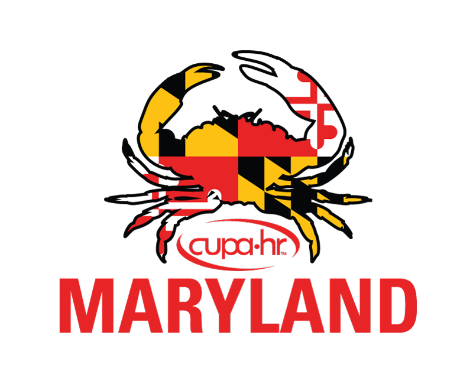 Contact InformationShort BiographySummarize experience, years in HR, education, etc. Forms should be submitted to the Chapter Past President.Name:Title:Institution:Phone:E-Mail:Position(s) of interests: